SLOVO ÚVODEMDo politiky jsem vstupoval s hlavním cílem zajistit lepší podmínky pro sport v Plzni. Získat pro sport děti a mládež, která často dává přednost jiným dostupným aktivitám a pozitivně ovlivňovat jejich výchovu i zdatnost. Považuji za důležité programově využít moderní školní sportovní areály, zlepšit podmínky pro výkonnostní sportovce a věnovat se i problematice skloubení studia a sportovní přípravy. Chci umožnit denní pohybovou rekreaci v místě bydliště každému, využít sport jako prostředek sociální inkluze pro seniory, nezaměstnané i matky plnící si rodičovské povinnosti. Chci se aktivně zasadit o to, aby Plzeň byla kvalitním pořadatelem celostátních i mezinárodních sportovních událostí a sport tak přispěl k propagaci města i regionu. Věřím, že srozumitelná koncepce sportu může přesvědčit o skutečné potřebě zvýšení dotací do sportu, což je pro zavedení změn limitující. Dlouhodobé podfinancování sportovní infrastruktury a vysoké provozní náklady spotřebovávají velkou část rozpočtů klubů i dotací města. Uvědomuji si rovněž, jak chybí prostředky na kvalitní trenéry, kteří by se ve sportu angažovali, a z vlastní zkušenosti vím, že trenér má na formování dětí zásadní vliv. Ze strany města vytváří podmínky pro sport více odborů (školství, doprava, územní plánování, životní prostředí) a je potřeba najít synergie při využívání veřejných prostředků. Podmínky pro pohybové aktivity začínají již územním plánováním a dostatkem sportovních ploch v zástavbě, bezpečnými chodníky a smysluplnou sítí cyklostezek, dětskými hřišti a herními plochami, parky 
a aktivními prvky v nich, příměstskou krajinou, její dostupností a atraktivitou. Podmínky pro samotný sport jsou dále určeny školními sportovními areály a jejich otevřeností mimo výuku veřejnosti, sportovními stavbami ve správě města i klubů, veřejnými volnočasovými areály i soukromými sportovními zařízeními. Sport je součástí školství, krajiny a životního prostředí, dopravy, ale 
i cestovního ruchu a soukromého podnikání. Většina organizací má vlastní autonomii rozpočtu 
i rozhodování. Koncepce sportu města Plzně by měla pomoci vyšší orientaci v problému sportu místním politikům, odborníkům i úředníkům a být prvním krokem k dobrým rozhodnutím při dodržení principů Good Governance. 					              Michal DvořákRadní pro sportTvorba koncepce sportu je součástí práce Útvaru koncepce a rozvoje města Plzně a navazuje na předchozí strategický dokument z roku 2008. Ze strany města Plzně se podařilo za uplynulé období šesti let vybudovat strategickou sportovní infrastrukturu (fotbalový stadión, atletický stadión, rekonstrukce sportovní haly i arény ledního hokeje, průběžné rekonstrukce bazénů), jsou jasné 
i majetkoprávní vztahy, nevznikly dluhy ani se zásadně nezvýšily provozní náklady. Do sportu se projevily krize a to jak ekonomická krize ve snižování státních dotací, sponzorské štědrosti i nižší aktivitě soukromých subjektů, tak krach Sazky a zásadní snížení dotací do klubů z vnějších zdrojů. Na druhou stranu se na rozdíl od minulého období stále více objevuje v souvislosti se sportem 
i problém nedostatku pohybu, obezity, cukrovky a dalších hrozeb civilizace prakticky všech občanů. Pozornost se tedy přesunuje z klasických sportovních odvětví a staveb do volnočasových sportovních areálů a v Plzni se již podařilo několik úspěšných projektů realizovat.Současná koncepce sportu se pokouší o komplexní pohled, vychází z analýz sportovní infrastruktury 
i prostředí a věřím, že její naplňování přinese pozitivní změny občanům Plzně.Irena VostrackáŘeditelka Útvaru koncepce a rozvoje města PlzněNa zpracování návrhu Koncepce sportu v Plzni se podíleli:Zpracovatel návrhu Koncepce sportu v Plzni a metodický vedoucí přípravy Koncepce sportu v Plzni:PhDr. Karel Kovář, PhD.Na zpracování Koncepce sportu v Plzni spolupracovali:Dvořák Michal						člen Rady města PlzněKuglerová Hana, Ing., MBA				ředitelka Ekonomického úřadu MMPVostracká Irena, Ing.		ředitelka Útvaru koncepce a rozvoje města PlzněFroněk Pavel 						Česká unie sportu a Plzeňská sportovní uniePešík Miroslav, Mgr 					Útvar koncepce a rozvoje města PlzněStuchlová Markéta, Ing.					Útvar koncepce a rozvoje města PlzněMichalík Jiří, Mgr. 					Odbor školství, mládeže a tělovýchovy MMPZelenka Petr, Bc., MBA					Odbor správy infrastruktury MMPKrupičková Veronika, Ing., MBA				Odbor správy infrastruktury MMPPoděkování za předané podklady a konzultace:Česká obec sokolská			Sokolská župa Plzeňská	Nováková Milada, Ing.Česká asociace sportu pro všechny	předseda VV KA SPV	Pečenka Libor, Bc.Svaz tělesně postižených					Suda RomanPlzeňská KR osob se zdravotním postižením			Miroslav Valina, PhDr.Asociace školních sportovních klubů	předseda KV		Kuběna RomanProfesionální sport 			člen ZMP		Chvojka Petr 					člen ZMP		Zarzycký Roman, Mgr. Západočeská univerzita v Plzni		odborný asistent	Kielberger Pavel, Mgr.Krajský úřad PK				náměstek hejtmana	Struček JiříKrajský úřad PK – OŠMS			vedoucí odboru		Havlíčková Jaroslava, JUDr., MBAJunák–český skaut, Plzeň – město, z. s.				Martin Štěrba, Mgr.Plzeňská krajská Asociace sportu pro všechny 			Libor PečenkaÚvodSportovní prostředí prošlo v porevolučních 25 letech dynamickým vývojem. Při tvorbě podmínek pro sport byly zásadní: transformace sportovních subjektů a sportovního majetku, rozdělení kompetencí mezi státní správu, města a obce (v roce 2000 obohacenou o samosprávu krajů), vznik soukromého 
a profesionálního sportu, vícezdrojové, ale i nekoncepční a nedostatečné financování sportu. Na straně občanů se projevily změny životního stylu a úbytek přirozeného i pracovního pohybu (hypokineze), které svými důsledky akcentují zdravotní aspekty pohybových aktivit a sportu nad výkonem. Z jiného pohledu je sport i jedním z nástrojů k vyšší ekonomické aktivitě (služby, sportovní akce) nebo propagace regionu. V poslední době získává na významu i sociální rozměr sportu 
a spolčování vzhledem k problémům sociální stratifikace, individualizace zájmů, občanské pasivity 
a exkluze. Na sport nelze pohlížet jen jako na dobrovolnou volnočasovou zájmovou aktivitu nebo jako přípravu reprezentantů.Kromě tradičního pojetí vrcholového, výkonnostního sportu a pohybové rekreace roste úloha sportu pro všechny zajišťovaná v Západní Evropě municipalitami (municipální, komunitní sport). V ČR vychází z unikátní historie obnovených spolkových tradic všesportovních organizací (ČOS, Orel), které však zdravotní a společenské problémy nemohou vyřešit. Hlavními úlohami městské sportovní politiky zůstává tvorba prostorových podmínek pro sport a podpora činnosti sportovních organizací. Mimo sportovních organizací je úlohou města podporovat rozvoj školního sportu, vytvořit podmínky pro zdravotní prevenci a zdatnost (wellness a bazény, areály zdraví, volnočasové sportovní areály, hřiště), kvalitu života a relaxaci (bezpečná sportovní zařízení, sítě chodníků a cyklostezek, parky, vodní plochy a příměstská krajina), sociální inkluzi (nepracující - senioři, nezaměstnaní, matky s dětmi nebo zdravotně postižení) a integraci.Stávající rozpočty jsou vzhledem k rozšíření problematiky ještě více nedostatečné, na což poukazují srovnávací studie. Liberální přístup v tělovýchově a sportu s přenesením odpovědností za zdatnost, zdravotní stav a účast ve sportu na jednotlivce se vzhledem k zjištěným faktům jeví jako překonaný. Je tedy nutné vytyčit nové směry městské sportovní politiky, vytvořit systémová opatření a následně 
i významně navýšit rozpočty sportu. Nedostatek pohybu a sociálního kontaktu jsou zcela zásadní společenské problémy, které sportovní politika musí mezioborově řešit a je třeba jim věnovat zvýšenou pozornost při řadě politických 
a úředních rozhodnutích.Město Plzeň patří mezi tradiční regionální sportovní centra v ČR. Nejpopulárnější sportovní odvětví jsou zde zastoupena na nejvyšší výkonnostní úrovni. V minulém období se podařilo završit dlouhodobou spolupráci města, které vytvořilo sportovních klubům moderní sportovní areály 
a samotné činnosti klubů, které vycházejí z práce s mládeží. Příběh Viktorie Plzeň a jejího sportovního vzestupu a mezinárodních úspěchů, reprezentačního stadiónu, divácké podpory je korunován 
i vznikem fotbalové akademie FA ČR. Podobné modely spolupráce se osvědčily i v házené či ledním hokeji a v nastolené politice spolupráce je vhodné pokračovat. Město Plzeň bude i nadále věnovat hlavní pozornost podpoře organizovaného sportu s důrazem na výchovu dětí a mládeže i s vědomím, že vynikající sportovní výsledky posledních let mohly do značné míry skrýt některé problémy sportovního hnutí (nedostatek financí, trvalý pokles zdatnosti, pokles zájmu dětí o sport, nižší úroveň sportovních dovedností, dobrovolnictví apod.). Na rostoucí problémy zdraví v důsledku hypokinetického chování (růst obezity, výskyt cukrovky, bolesti zad) a poklesu zdatnosti upozorňují srovnávací národní i mezinárodní studie, ale 
i longitudinální studie na české populaci. Při přípravě nové koncepce sportu Plzní sportovními patrioty doslova otřásla zpráva Českého olympijského výboru o nejhorší zdatnosti dětí Plzeňského kraje ve srovnání s ostatními kraji v ČR. Této problematice je v koncepci věnována zvláštní pozornost. Město Plzeň v součinnosti s městskými obvody bude podporovat rozvoj prostorových podmínek pro zdravotně preventivní pohybové aktivity a prostřednictvím školního sportu bude věnovat pozornost ovlivnění zdatnosti dětí a mládeže.Kvalita života je pro Plzeňský kraj jednou z nejvyšších priorit a město Plzeň významně přispívá k jejímu naplnění. Plzeň pokračuje v budování sítě cyklostezek a jejímu napojení na školy i sportovní areály, revitalizuje parky a doplňuje je o aktivní pohybové prvky či areály zdraví, podporuje místní turistiku a budování turistických a cykloturistických cílů, buduje sportovní a volnočasové zóny v okolí vodních ploch, které jsou využívány pro vodní sporty či rekreaci.Programové využití sportu a pohybových programů pro řešení sociálních problémů nebylo v minulosti akcentováno. Průběžně byly zlepšovány podmínky pro sport zdravotně postižených 
- bezbariérovost, slevy na vstupném do sportovních zařízení seniorům, rodinám, ZTP a podporovány sportovní organizace. Sportovní programy mohou výrazně pomoci zlepšit pocity sociální izolace rostoucí populace seniorů, ale i matek s dětmi, nezaměstnaných. Plzeň bude hledat v budoucím období program a nástroje pro aktivní politiku v této oblasti.Město Plzeň má jedinečnou sportovní infrastrukturu, vynikající sportovní výsledky i unikátní diváckou podporu. Sport tak posiluje místní patriotismus, sounáležitost, hrdost a je jedinečným integračním prvkem společnosti. Sport podporuje zdraví, kvalitu života, ekonomiku, sportovní události jsou jedinečnou propagací města a regionu. Sport je aktivitou nejširší populace občanů. Sport tak musí daleko více prostupovat politická i úřední rozhodnutí.Město Plzeň se může stát významným centrem přípravy olympioniků, ale může i usilovat o naplnění kritérií pro udělení titulu Evropské město sportu.Koncepce pracuje se základním časovým horizontem 5 let, po jejím schválení bude připraven akční plán pro každý rok 2016 – 2020. V roce 2020 se předpokládá aktualizace cílů koncepce a zdrojových dat, v případně významných změn ve sportovním prostředí bude žádoucí nahradit stávající dokument novu strategií.Řízení sportu v PlzniPolitické řízeníOblast sportu je v rámci politických kompetencí svěřena určenému členu Rady města Plzně, který projednává návrhy s Komisí pro sport a mládež Rady města Plzně. Dokumenty k dalšímu projednání jsou předkládány Radě města Plzně a Zastupitelstvu města Plzně.ÚřadSport nemá samostatný odbor, sportovní problematika je součástí Odboru školství, mládeže 
a tělovýchovy Magistrátu města Plzně, kde je vytvořena pozice Metodik sportu. Školní sportovní areály spravují a provozují jednotlivé základní školy.Správa městského majetkuSpráva sportovního majetku města je v kompetenci Odboru správy infrastruktury Magistrátu města Plzně (OSI MMP). Provozovatelem většiny městských sportovních zařízení jsou sportovní spolky. 
V případech, kde je to vhodné, jsou zařízení pronajímána.V posledních pěti letech (2010 až 2014) bylo do sportovních zařízení v majetku města investováno více jak 772 mil. Kč a dále vloženo téměř 412 mil. Kč provozních prostředků.Granty a dotaceDotační prostředky jsou rozdělovány grantovým schématem, rozhodujícím orgánem je Komise pro sport a mládež Rady města Plzně. V Komisi jsou zastoupeny politické strany, které nominují své odborníky pro oblast tělovýchovy a sportu. Komise má 13 členů. V posledních pěti letech bylo prostřednictvím grantů a dotací rozděleno přes 81 mil. Kč.Výnosy z loterií a hazarduPravidla pro rozdělování výnosů v rámci města se upravovala v návaznosti na legislativní změnu systému rozpočtového určení těchto příjmů.  Většina příjmů z hazardu je v současnosti převáděna do rozpočtu městských obvodů bez účelového určení použití těchto prostředků.  Město Plzeň bude nyní usilovat o posílení rozpočtu výdajů do oblasti tělovýchovy a sportu prostřednictvím vázání části příjmů z hazardu městských obvodů pro použití na podporu sportu.Koordinace záměrů města Plzně a městských obvodů v oblasti sportovní politikyV Koncepci sportu v Plzni město určuje priority a cíle sportovní politiky. Konkrétní akční plány na jednotlivé roky budou projednány se zástupci městských obvodů a koordinovány se záměry obvodů 
v jednotlivých letech, zvláště s ohledem na budování a obnovu sportovní infrastruktury a její dostupnost všem obyvatelům Plzně, sportovní akce celoměstského významu a podporu místních tělovýchovných jednot a spolků, jejichž činnost v některých malých obvodech je nenahraditelná.Střešní sportovní organizace v PlzniPlzeňská sportovní unie (PSU), která sdružuje většinu klubů, eviduje jejich členskou základnu 
a majetek. PSU sdružuje více než 180 klubů a více než 35.000 členů.Česká obec sokolská – Župa Plzeňská – 15 tělovýchovných jednot a více než 4100 členů.Plzeňská krajská rada osob se zdravotním postižením - sdružuje významnější spolky a sdružení lidí se zdravotním handicapem.Významnými organizacemi jsou dále Česká asociace sportu pro všechny, která má v Plzni 16 odborů 
a více než 1600 členů a Junák – Český skaut (přes 1.000 členů) a Klub českých turistů (v Plzni působí 
8 odborů). Školní sport zastřešuje Asociace školních sportovních klubů. Nadace sportující mládežeVýznamným subjektem plzeňského sportu je Nadace sportující mládeže, která se zaměřuje na podporu sportovních talentů a akcí napříč sportovními odvětvími, ve spolupráci s PedF ZČU v Plzni, VOŠ zdravotnickou, managementu a veřejnosprávních studií a Sportovním gymnáziem Plzeň testuje motorické dovednosti dětí, koordinuje vlastní projekty iniciace zájmu o sport dětí 
a propagace sportovních zařízení v Plzni – Festivalem Sportu. Každoročně vyhlašuje anketu 
o nejlepšího sportovce Plzně s pořádáním slavnostního odpoledne a následné výstavy. Seznam sportovních zařízení ve vlastnictví města Plzně – Příloha č. 1.Priority sportovní politiky města PlzněManažerský souhrnKoncepce stanovuje priority pro následující období, které by se měly stát vodítkem při rozhodovacích procesech. Kromě věcných priorit vymezuje koncepční cíle i nástroje k jejich dosažení a stanovuje ekonomické cíle, u kterých je pořadí spíše logické.PRIORITYORGANIZOVANÝ SPORT A VÝCHOVA SPORTOVCŮZDATNOST A ZDRAVOTNĚ PREVENTIVNÍ POHYBOVÉ PROGRAMYKVALITA ŽIVOTASPORTOVNÍ CESTOVNÍ RUCHSPORTOVNÍ PROGRAMY SOCIÁLNÍ INKLUZECíle sportovní politiky města PlzněVybudovat moderní, dostupnou a otevřenou sportovní infrastrukturuSpolupracovat se sportovními kluby a podporovat jejich činnostVytvářet podmínky pro spojení vzdělávání a sportu – rozvoj školního sportuZlepšit podmínky pohybové rekreace a kvality života v PlzniPropagovat město prostřednictvím sportovních událostíVytvořit program sociální inkluze – SolidaritaZlepšit informovanost obyvatel Plzně o sportovním děníSpolupracovat s akademickou sférou a získávat objektivní informace o sportovní činnostiSpolupracovat s Českým olympijským výborem a dalšími národními sportovními autoritamiZajistit efektivní finanční podporu rozvoje sportu v Plzni Meziresortní přesahové cíle pro uplatnění sportovní politiky města PlzněV rozhodovacích procesech uvažovat tak, aby přijatá opatření nevytvářela bariéry přirozeným pohybovým aktivitám a sportuVytvářet podmínky pro bezpečnou pěší a cyklistickou dopravuBudovat městské parky jako prostředí pro relaxaci, sport a pohybovou rekreaciZohlednit v územním plánování dostatek ploch pro pohyb a sportSPORTOVNÍ IKONY MĚSTA PLZNĚMY, PLZEŇŠTÍ SPORTOVCI, SI PAMATUJEME, ŽE V PLZNI JSME MĚLI VYNIKAJÍCÍ PODMÍNKY PRO TRÉNINK, BEZ NĚHOŽ BYCHOM NEDOSÁHLI MIMOŘÁDNÝCH SPORTOVNÍCH ÚSPĚCHŮ!PETR ČECHKATEŘINA EMMONSANDREA HLAVÁČKOVÁ FILIP JÍCHAROMAN KREUZIGERDAVID KŘÍŽEKALEŠ RAZÝMJAN ŘEHULAMARTIN STRAKAMěsto Plzeň si váží sportovců, kteří vyrostli v plzeňských klubech a dosáhli mimořádných úspěchů na olympijských hrách, mistrovství světa či v profesionálním sportu.Cíle a nástroje sportovní politiky města Plzně Cíl 1 - Vybudovat moderní, dostupnou a otevřenou sportovní infrastrukturuMěsto Plzeň je významným vlastníkem a správcem sportovních zařízení – seznam v Příloze č. 1. Budováním a správou sportovišť vytváří město základní podmínky pro všechny formy sportu 
a pohybových aktivit a jeho role je zde jedinečná a nenahraditelná. Do této oblasti plynou dlouhodobě největší prostředky, je nejvíce zatížena minulostí a je nejobtížnější ji změnit. Je nutné nejen sledovat, ale i cíleně ovlivňovat chování obyvatel, kdy v posledních 20 letech významně ubylo fyzické činnosti (sedentary lifestyle). Rozvoj individuální automobilové dopravy eliminoval běžnou lokomoci (chůze, jízda na kole) a výrazně navyšuje požadavky na počet ploch v zástavbě potřebných k parkování. Tento vývoj výrazně přispěl ke zhoršení podmínek pro spontánní pohybové aktivity, které bude třeba postupně napravovat. Do vývoje sportovní infrastruktury zasáhla její transformace v první polovině 90. let, kdy kluby získaly majetek, ale nezískaly systémové dotace na jeho údržbu a obnovu. Některá sportovní zařízení tak do své správy převzalo město. Řada sportů se přesunula z přirozených podmínek venkovních hřišť výhradně do hal a tělocvičen (volejbal, florbal, házená), na změnu sportovních trendů a popularitu sportů nemohla výstavba adekvátně rychle reagovat a zejména počet hal a tělocvičen je pro rozvoj sportu limitující.Dochází rovněž k rozdílným potřebám vybavení pro trénink talentované mládeže i dospělých a sportu pro všechny v organizované i neorganizované formě. Do budoucna je třeba uvažovat o vyšší diferenciaci účelu sportovních areálů a zařízení, kdy podmínky pro trénink (oficiální rozměry hřišť, monofunkčnost, šatny, regenerace, zázemí pro kondiční trénink, videoanalýzy apod.) se jeví jako obtížně slučitelné se službami pro veřejnost (neoficiální rozměry, nízkonákladová služba, víceúčelovost). Při budování prostorových podmínek je vhodné více se zaměřit na potřeby cílových skupin a oddělovat tréninková centra a veřejné sportovní areály pro pohybovou rekreaci. Nově budované kapacity pro halové sporty budou zohledňovat též potřeby dynamicky se rozvíjejících sportovních odvětví s vysokým podílem dětí a mládeže např. badmintonu, juda a dalších úpolových sportů, které mají odlišné prostorové nároky než tradiční sportovní hry.Město směřuje své úsilí a projektovou přípravu do modernizace stávajících sportovních zařízení, neboť většina byla vybudována, kromě hal a tělocvičen, chybí jen několik zařízení pro nové sporty. Vzhledem k životnímu stylu je nedostatečná sportovní infrastruktura pro pohybovou rekreaci, která by více podporovala aktivní trávení volného času. Modernizace stávajících sportovních zařízení by měla vyjít z nových trendů ve sportu a je vhodné ji řešit v širších souvislostech celé sportovní infrastruktury Plzně.Z hlediska plánování je nutné u této oblasti uvažovat delší časový horizont 5 – 15 let, kdy příprava projektů je vždy víceletá a vybudované kapacity slouží občanům desítky let. Specifické cíle:SC 1 - Vybudovat moderní sportovní infrastrukturu pro organizovaný sportModernizovat sportovní infrastrukturu pro vrcholový sport a přípravu talentované mládežeModernizovat sportovní infrastrukturu sportu pro všechnyVybudovat nová sportovní zařízeníSC 2 - Zajistit dostatečnou kapacitu zařízení pro pohybovou rekreaciModernizovat a dobudovat volnočasové sportovní areály a areály zdraví v parcíchVybudovat moderní městská pohybová centraSC 3 - Otevřít veřejnosti modernizované školní sportovní areály Pokračovat v programu regenerace a vybavení školních sportovních areálůVybudovat nové tělocvičny a halyDostupná sportovní infrastrukturaSC 4 - Monitorovat počet a stav sportovních zařízeníVe spolupráci všech zúčastněných subjektů (OSI MMP, OŠMT MMP, Plzeňská sportovní unie, Plzeňská župa ČOS, ZČU v Plzni, Krajský úřad Plzeňského kraje) monitorovat kvalitu a počty jednotlivých sportovních zařízení v Plzni.SC 5 - Stanovit rozvojová území pro sport Prověřit plochy vhodné pro další rozvoj sportovišť, jak pro sporty, které zatím nemají 
ve městě vhodné podmínky, tak pro nové druhy např. veřejné rekreace.SC 6 - Iniciovat otevřenou spolupráci institucí, organizací a soukromých subjektů v Plzni při budování sportovních zařízeníO realizaci záměrů na rozvoj sportu a veřejné rekreace rozhodovat na základě vzájemné informovanosti s cílem dosáhnout efektivního využití vkládaných finančních prostředků.Budování sportovní infrastruktury se opírá o logické zásady:Dokončování připravených a rozestavěných projektů dle harmonogramuDovybavení stávajících veřejných sportovních zařízení pro možnost víceúčelového využití 
a optimalizace provozního režimuZabezpečení rekonstrukce a modernizace stávajících zařízeníPříprava nových projektů dle možností rozpočtu a dotacíSC 1 - Vybudovat moderní sportovní infrastrukturu pro organizovaný sportModernizovat sportovní infrastrukturu pro vrcholový sport a přípravu talentované mládežeAreály pro vrcholový sport (fotbal, lední hokej, sálové sporty, atletika, plavání) jsou většinou v majetku města nebo součástí škol (judo). OSI MMP průběžně ve spolupráci s kluby modernizuje 
a buduje areály a kluby se tak mohou maximálně soustředit na sportovní činnost. Kromě samotných arén a stadionů bude pozornost věnována i rozvoji tréninkových podmínek pro vznikající akademie, aby talentovaní sportovci mohli stejně jako v minulosti rozvíjet svůj potenciál v plzeňských klubech. 
U sportů, kde kluby vlastní sportovní zařízení (např. tenis, střelectví, cyklistika) se předpokládá nadále modernizace a výstavba spolufinancovaná ze státních zdrojů (MŠMT, MV, MO).Modernizovat sportovní infrastrukturu sportu pro všechnySportovní infrastruktura organizovaného sportu pro všechny (Sokol, základní a rekreační sportovní úroveň) je často ve stavu, který neodpovídá současným standardům (šatny, sprchy, sociální zařízení, zázemí) a tento stav je do jisté míry limitující pro práci s mládeží. V rámci grantů a dotací v oblasti tělovýchovy a sportu vytvoříme adekvátní finanční zdroje pro řešení nejkritičtějších případů 
a budeme rekonstruovat především ta sportovní zařízení s vysokou návštěvností dětí a mládeže. Vybudovat nová sportovní zařízeníV následujícím období chceme v souladu s rozpočtovými možnostmi města odstraňovat zásadní nedostatky zjištěné analýzou a to zejména zlepšení podmínek pro sálové sporty, kdy současný stav brání jejich rozvoji (soutěžní hala, 2-3 tréninkové haly, velké tělocvičny). V přípravě je tréninková hala v areálu na Slovanech. Ostatní dosud plánované haly a tělocvičny budou součástí škol. Předpokládáme postupné zlepšování podmínek pro házenou, florbal, volejbal, basketbal, dále pak pro badminton a judo. SC 2 - Zajistit dostatečnou kapacitu zařízení pro pohybovou rekreaciModernizovat a dobudovat volnočasové sportovní areály a areály zdraví 
v parcíchRekonstrukce bazénů a rozvoj služeb veřejnostiV současné době probíhá rekonstrukce bazénu Lochotín, kde byl po letech obnoven provoz venkovního bazénu. V projektové přípravě je i postupná rekonstrukce bazénu Slovany. Rozvoj služeb se od plavání stále více posunuje směrem ke zdravotně kondičnímu cvičení ve vodě, relaxaci 
a wellness. Bazény tak mají prostor rozvíjet nové služby a významně tak rozšiřovat svoji cílovou skupinu a stát se podobně jako v některých vyspělých zemích spíše wellness centry a změnit tak původní funkci plaveckých bazénů. Je však nutné zachovat i jedinečné podmínky (plavecký bazén 
50 m) pro plavecké sporty a vrcholné plavecké soutěže v Plzni.Modernizace veřejných sportovních areálůVeřejné sportovní areály budou pravidelně procházet většími i menšími rekonstrukcemi 
či rozšiřováním nebo změnou nabízených aktivit. Předpokládáme revitalizaci a doplnění Škoda sportparku, rozšíření služeb umožňuje i areál Škodalandu. Zásadní modernizací by měl projít areál Prokopávka. V areálu se nachází fotbalový stadion, hala a ubytovna a prakticky zaniklé tréninkové hřiště. V následujícím období bude připravena studie areálu s ohledem na priority koncepce sportu. V rámci rekonstrukce se obnoví ubytovací kapacity výhradně pro potřeby sportovců. Parky jako prostory relaxace, sportu a odpočinkuV plzeňských parcích chceme pokračovat v obnově a rozvoji hřišť, dětských hřišť, budovat fit stezky zdraví, informovat o prospěšnosti pohybu a zásadách kondičního tréninku. Podporovat běžnou lokomoci a v místech, kde to bude možné, postupně oddělovat komunikace pro procházky rodin 
a seniorů od běžeckých stezek, in-line drah a cyklostezek.Modernizace a rozvoj ploch letních koupališťPlzeňští občané dosud pro koupání v létě využívají areálů bazénu Slovany a nově i bazénu Lochotín nebo přírodní koupaliště boleveckých rybníků, případně spádovou rekreační vodní plochu Hracholusky. Žádná z městských ploch však nesplňuje zcela nároky současné veřejnosti a v porovnání s řadou jiných měst jsou tak podmínky v Plzni neuspokojivé. Trendem městských koupališť je spojení brouzdališť, dětských atrakcí a hřišť, pro mládež pak klouzačky, tobogány a skokové prvky, pro dospělé relaxační prvky. V areálech jsou dále hřiště pro letní sporty a dětská hřiště. Ve stávajícím období zahájíme přípravu projektu letního koupaliště. Napojení sportovních areálů a škol na síť cyklostezekV rámci podpory aktivního životního stylu je vhodné odstraňovat některé bariéry. Možnost jít za sportem pěšky či jet na kole (in-line, longboard) by se mělo stávat většinovou nikoli okrajovou záležitostí. Je proto vhodné napojit sportovní areály i školní sportovní areály na síť cyklostezek, vybudovat zde uzamykatelné stojany na kolo a podporovat tento druh dopravy. Prioritou města je pak i dobrá dostupnost sportovních areálů městskou hromadnou dopravou.Vybudovat moderní městská pohybová centraSportovní areály pro mládež - podpora rozvoje life style sportů Sport se stále více diferencuje na nová odvětví či disciplíny, na druhou stranu dochází i k návratu zájmu o některé sporty (badminton) či pohybové aktivity v nových formách (turistika, těžká atletika, kondiční gymnastika, parkour, lezení na stěnách, bouldering). Z hlediska veřejné podpory považujeme za nutné vytvořit podmínky pro sporty nekomerčního charakteru, jejichž cílovou skupinou je mládež nebo plní funkci prevence sociálně patologických jevů.Mezi life style sporty, o které roste zájem, patří bojová umění (judo, karate, tai-chi), jóga a její různé formy; tanec. Návrat zažívá cvičení venku – street work-out, ale populární je i indoor forma - crossfit, trendem jsou pro adolescenty parkour, sladge lines, kolečkové sporty (in-line, longboard), obrovskou popularitu zažívají cyklistické sporty. Předpokládáme postupné budování hřišť pro street work-out, centrálního parkourového hřiště, boulderové a lezecké stěny venku i uvnitř, dalších možností pro in-line, longboard, skateboard nebo cyklistické sporty. Je vhodné hledat podmínky pro větší crossfitové fitness centrum, které může být vybudováno v některých bývalých průmyslových areálech a stát se součástí prevence socio-patologického chování mládeže.Pohybové centrum pro senioryPožadavky na pohybové centrum pro seniory se poměrně značně liší od obvyklých staveb. Je nutné klást vyšší důraz na bezpečnost (snížení rizik úrazu), bezbariérovost, jiný provoz (delší přestávky v šatnách), program se více blíží rehabilitačnímu, žádoucí je i další zázemí jako klubovna (klub seniorů). Město Plzeň nemůže „nutit“ seniory věnovat se pohybovým aktivitám pouze dopoledne, tedy v době, kdy nejsou zcela vytížena některá sportovní zařízení. Velikost skupiny a její programová 
i provozní specifika si zaslouží moderní řešení problému.Pohybové centrum pro rodinyPlzeň nabízí ucelený program pro rodiny v oblasti techniky (Techmania), přírodovědy (ZOO), kultury (divadla, výstavy, muzeum), nicméně projekt celoročního rodinného sportovně rekreačního areálu v nabídce chybí. V současnosti roste poptávka po zábavních parcích a volnočasových areálech. Plzeň se v projektové přípravě zaměří na kvalitu života, aktivní životní styl, sport a relaxaci.Fitness centrum pro zdravotně postiženéV současné době není na území města fitness se speciálním vybavením pro vozíčkáře a tento nedostatek bude prioritně odstraněn, jakmile dojde k dohodě na vhodných prostorách.SC 3 - Otevřít veřejnosti modernizované školní sportovní areály Pokračovat v programu regenerace a vybavení školních sportovních areálůAčkoli v minulém období byla většina venkovních školních sportovních areálů při ZŠ zahrnuta do programu revitalizace, není program dokončen. Navíc některé areály jsou v provozu více než deset let a bude nutné je postupně obnovovat.Většina tělocvičen mimo sídlištní výstavbu vyžaduje průběžně menší či větší rekonstrukce, jejichž potřeba je průběžně monitorována a zařazena do plánu obnovy.Na základě analytické zprávy je vhodné doplnit vybudované venkovní areály o herní, dobrodružné 
a fitness prvky a další zařízení pro spontánní hry dětí. Předpokládáme vybudování u velkých sportovních areálů škol.Inspirací ze zahraniční (Německo, Švýcarsko, Dánsko) jsou i moderní řešení pro indoor pohybové aktivity dětí a mládeže a netradiční pojetí tělocvičen i heren. Považujeme za žádoucí připravit minimálně pilotní projekt rekonstrukce některé z tělocvičen ZŠ inovativně. Vybudovat nové tělocvičny a halyProstorové podmínky základních škol jsou pro budování velkých tělocvičen či hal velmi omezené, z městského rozpočtu by v následujícím období měla být vybudována minimálně velká tělocvična při ZŠ Božkov, kde dosud tělocvična chybí a rovněž tělocvična při 20. ZŠ, ostatní možnosti u škol 
se prověřují. Na základě analytické zprávy je vhodné doplnit stávající zařízení škol o pohybová studia či herny, určené pro mimoškolní aktivity dětí ve věku 6-10 let po celý rok. Předpokládáme postupné vybudování na většině škol.SC 4 - Monitorovat počet a stav sportovních zařízeníAnalytická část studie se pokusila zjistit stav sportovních zařízení v Plzni bez ohledu na vlastníka. Vzhledem k různosti evidence institucí a organizací jsou údaje většinou dostupné, nicméně kvalita 
a využitelnost je někdy omezená. Údaje o zařízeních eviduje OSI MMP, OŠMT MMP, dále pak Plzeňská sportovní unie, Plzeňská župa ČOS, ZČU, krajský úřad (střední školy). Kompletní údaje 
o soukromých sportovních zařízeních nejsou kompletní. Obtížná je i kategorizace zařízení.  Pro kvalitu rozhodovacích procesů považujeme za vhodné sjednotit metodiku evidence zejména s ohledem na kategorizaci zařízení, jejich stav a využitelnost veřejností (návštěvnost, kapacity/provozní vytížení).SC 5 - Stanovit rozvojová území pro sport Byla vytipována rozvojová území, pro která se hledají vhodné koncepty (Krašovská, Košutecké jezírko) nebo další rozvoj (Božkovský ostrov, Škoda Sport park). Řada vhodně položených lokalit vzhledem k osídlení a dopravní dostupnosti má různé majitele i záměry na využití ploch či je v zátopových oblastech (Luční ulice, nábřeží řek) a využití pro sport je limitováno platnými předpisy. Předpokládáme další rozvoj Borského parku a území boleveckých rybníků s navazujícím územím kolem Krkavce perspektivní jako velký příměstský rekreační areál zdraví.V současnosti v Plzni nejsou vytvořeny podmínky pro některé sporty obvykle provozované v krajských městech či pro nové sporty, jako je např. stadión pro basebal/softbal. V rámci realizace projektu bude vytipována vhodná území pro tyto sporty. Dále pak budou rozvíjeny rekreační aktivity jako např. moderní spojení cyklistiky a přírody (single track), stále oblíbenější trasy na vrcholy kopců (rozhledny) a sjezdy na koloběžkách či long boardech, pro které má Plzeň vhodné geografické podmínky apod. Jako potřebné se jeví i zlepšení podmínek pro sport v zimním období alespoň pro děti (bruslení, základní lyžování) vzhledem k mírným zimám. Projekty pro veřejnost mohou vznikat jen na základě průzkumu zájmů občanů, sportovní areály pro trénink či soutěže pak s podporou národních autorit (sportovních svazů). Plzeň opakovaně vyzve sportovní kluby ke spolupráci na nových sportovních areálech.Náhrady za sportoviště rušená veřejně prospěšnými stavbamiV případě, že bude z důvodu výstavby veřejně prospěšné stavby rušeno sportovní zařízení nebo sportoviště, bude jeho vlastníkovi nebo uživateli poskytnuto městem a investorem stavby přiměřené vyrovnání. Příkladem může být předpokládané zrušení sportovního areálu Sportovního klubu neslyšících Plzeň, Vyšehradská č. 2 z důvodu plánované výstavby přeložky komunikace I/20.SC 6 - Iniciovat otevřenou spolupráci institucí, organizací a soukromých subjektů v Plzni při budování sportovních zařízeníKoordinace záměrů a vzájemná informovanost při plánování výstavbyMěsto Plzeň, Plzeňský kraj, Západočeská Univerzita v Plzni, sportovní kluby a městské části, ale i větší soukromí investoři mají vlastní záměry na rozvoj sportovních zařízení, výstavbu i jejich využívání. Při analýze se ukázalo, že je velmi obtížné zjistit a zkompletovat informace o záměrech vzhledem k autonomii subjektů. Vzájemná informovanost o připravovaných stavbách a jejich využití pro volný čas občanů Plzně je jedním z nástrojů pro kvalitní rozhodování a efektivní využití veřejných prostředků. Město Plzeň bude iniciovat vzájemnou výměnu záměrů, při které využije informace získané při pasportizaci sportovních zařízení v Plzni.Vymezení spolupráce se soukromými investory Projednáním a zveřejněním koncepce sportu město Plzeň jasně deklaruje, které oblasti bude podporovat z veřejných zdrojů. Dotace se týkají jak spolkové činnosti, školního sportu, veřejných sportovních zařízení, která jsou dlouhodobě nezisková (bazény, zimní stadión). V oblasti neorganizovaného sportu pro všechny pak dochází k prolínání služeb veřejného a soukromého sektoru. Cílem města je zajistit základní podmínky pro činnost spolků a pohybové aktivity obyvatel souvisejících zejména s hypokinetickým životním stylem (např. cyklostezky, veřejná hřiště), kvalitou života a pomocí sportu řešit některé sociální problémy. Soukromé aktivity směřují do oblastí wellness a fitness, ale i do trendových sportů (např. sportovní lezení, golf, jízda na koních apod.). Město bude podporovat dlouhodobé podnikatelské projekty, které souvisí se zdatností a zdravím občanů a kvalitou života nebo jsou prevencí patologického chování mládeže. Město bude podporovat i unikátní sportovní projekty v souvislosti s podporou cestovního ruchu a propagace města. Město aktivně vyzve podnikatele se záměry na rozvoj sportu.Cíl 2 Spolupracovat se sportovními kluby a podporovat jejich činnostMěsto Plzeň si velmi váží tradice a kvality plzeňských sportovních klubů a bude nadále podporovat jejich činnost a pomoci při řešení některých dlouhodobých problémů. Společným cílem je zvyšování členské základy k úrovni bližší Evropskému průměru, což klade nové nároky na rozvoj sportovních programů a atraktivity pro všechny věkové kategorie.Město Plzeň bude nadále usilovat o navýšení rozpočtů pro grantové rozdělování dotací na sport 
a tělovýchovu v souladu s možnostmi rozpočtu.Město bude pokračovat ve spolupráci s vrcholovým sportem, který je pro Plzeň velmi dobrou vizitkou a propagací měst i regionu. Na druhou stranu město očekává větší aktivitu sportovních klubů směrem k veřejnosti, rozvoj některých služeb v unikátních sportovních zařízeních, odvahu a ochotu pořádat významné sportovní akce, aktivně přispět k celkové propagaci sportu a zdravého životního stylu ve městě. Kluby ve spolupráci se slavnými odchovanci se mohou stát významným pořadatelem letních mezinárodních, národních či městských kempů, ale i aktivních víkendů pro všechny.Město bude rozvíjet vzájemnou spolupráci s kluby a bude usilovat, aby podporované subjekty pomohly při propagaci městských sportovních akcí, sportovních akcí se Záštitou města Plzně 
a propagací sportovních zařízení a programu města Plzně.Nástroje: Městská sportovní zařízení jako osa pro činnost klubůPodpora vrcholového a výkonnostního sportuPodpora soutěžního sportu základní úrovněPodpora nesoutěžního organizovaného sportuRozvoj a rozšiřování členské základnyKomunikace se sportovním prostředímKarta „Sportovní fanda Plzně“Městská sportovní zařízení jako osa pro činnost klubů Město vlastní strategickou sportovní infrastrukturu, její provoz svěřuje většinou sportovním klubům, které tak mají podmínky pro svoji činnost. Spolupráce i tento osvědčený model je oboustranně výhodný, kdy potvrzením jsou jak výsledky klubů, tak vysoká návštěvnost zařízení. Podpora vrcholového a výkonnostního sportuMěsto Plzeň bude nadále podporovat kluby, které mají vysokou výkonnostní úroveň, nemají dosud profesionální statut (házená, hokejbal, volejbal, basketbal, florbal), dále pak individuální sporty 
či sportovce. Prostředky podpory budou přednostně směřovat do dětí a talentované mládeže. V této oblasti je transparentně nastaven grantový program, snahou budoucího období bude zajistit zejména adekvátní navýšení jeho rozpočtu. Podpora soutěžního sportu základní úrovněZákladní či nižší výkonnostní úroveň je spojena s jiným než sportovním profesním směřováním, tréninkovým úsilím, někdy i nižší mírou nadání, ale i účastí v soutěžích okresní a krajské úrovně. Tvoří ji jak začátečníci, stejně jako sportovci, kteří jsou za vrcholem své kariéry. Tato oblast se týká největšího počtu organizovaných sportovců v rámci Plzně přibližně 30.000 občanů a to jak dětí (asi třetina), tak dospělých (z toho 19 % žen) a je postavena na dobrovolné práci funkcionářů, trenérů 
a rozhodčích a aktivitě sportovců. Město podporuje především činnost a provoz klubů. Podpora nesoutěžního organizovaného sportuNenahraditelnou součástí organizovaného sportu jsou organizace a kluby, které provozují především tělovýchovné aktivity a sporty bez ambice soutěžit (ČOS, ČASpV, KČT, Junák a další). Vzhledem k nedostatku přirozeného pohybu, ale i prodlužování života a zvyšování populace seniorů, jejich význam roste. V těchto organizacích je v Plzni registrováno více než 7.000 občanů, nicméně dopadem své činnosti oslovují daleko větší skupinu. Město Plzeň bude podporovat činnost těchto organizací včetně významných akcí, jako jsou přehlídky či turistické akce propagující region či podporující pohybovou aktivitu.Rozvoj a rozšiřování členské základnyCílem je rovněž navyšovat počty organizovaných sportovců a to jak z řad dětí a mládeže, která je v neuspokojivém poměru k dospělým (36 %), tak dospělých (zacílení zejména na dobrovolnou trenérskou činnost). Jedním z nástrojů podporovaných městem je další rozvoj akce Festival Sportu. Komunikace se sportovním prostředímSportovní kluby dosud většinou nemají své strategické plány rozvoje. Jejich záměry ve sportovní činnosti, ale i provozování areálů a pořadatelství jsou důležitými informacemi pro vedení města Plzně a uplatnění koncepce sportu. Předpokládáme pravidelnou komunikaci zejména se střešními sportovními organizacemi.Karta „Sportovní fanda Plzně“ = Fandíme všemMěsto Plzeň chce podporovat diváctví napříč sportovními odvětvími, chce podporovat místní patriotismus a pomoci propojit komunity fanoušků napříč sporty i generacemi. Cíl 3 Vytvářet podmínky pro spojení vzdělávání a sportu – rozvoj školního sportuCílem je optimalizovat v Plzni podmínky, které umožní skloubit kvalitní vzdělání a sportovní přípravu talentů na všech stupních škol (MŠ, ZŠ, SŠ, VŠ). Plzeň se tak může stát skutečným regionálním centrem talentovaných sportovců zařazených do státního systému přípravy. Tradice, sportovní infrastruktura 
i odborné vedení v klubech a na sportovních školách vytváří předpoklady pro úspěšné naplnění cíle. Na vzdělání sportující mládeže je v poslední době kladen větší důraz i vzhledem ke změnám, kdy 
až 80 % populace studuje vysokou školu. Proto je nutné změnit obvyklé disjunktivní postoje učitelů 
a trenérů „Studuj nebo sportuj“ na konjunktivní „Studuj a sportuj!“ a vytvářet dětem podmínky pro realizaci jejich nadání.Kromě talentovaných sportovců však musí všechny stupně škol kromě tělesné výchovy rozšířit 
i nabídku školních sportovních aktivit. Od nejmenších dětí předškolního věku, u dětí mladšího školního věku vytvořit prostor na školách pro rozvoj zájmů dětí včetně sportu, tak aby dítě ze školy neodcházelo domů k počítači či k televizi, ale dále bylo v kolektivu dětí a bylo mu umožněno sportovat aspoň požadovaných 60 minut denně. U dětí starších a mládeže více přihlížet k zájmům dětí a rozvíjet spolupráci škol a sportovních klubů.Uvědomujeme si alarmující stav zdatnosti dětí a mládeže v Plzni.Monitorování pohybových režimů dětí ukazuje, že většina či žádné ze čtyř sledovaných kritérií (celkový objem pohybových aktivit, intenzita PA, frekvence v týdenním režimu, struktura PA 
– pestrost) nebývá naplněna. Řada studií redukuje monitorování na pouhý objem (hodiny/týden; frekvence) a kvalitativní hlediska (intenzitu, strukturu) zmiňuje okrajově či vůbec. Pohybový režim dětí se projevuje jak na složení těla, správném držení těla, tak na zdatnosti.Problémem je jak obézní dítě, tak štíhlé dítě se špatným držením těla či nízkou zdatností, ale i zdatné dítě s bolestmi zad a skoliózou. Zdatnost sledujeme pomocí testů vytrvalosti, síly, rychlosti 
a pohyblivosti (ohebnosti) často doplněné o složení těla.Studie Českého Olympijského výboru na základě výsledků Sazka olympijského víceboje (data z 2014/2015) ukázala, že žáci ZŠ Plzeňského kraje dosáhli nejhorších výsledků. Podrobné šetření na území města Plzně neproběhlo.Cílem města Plzně je zahájit dlouhodobé monitorování zdatnosti žáků MŠ a ZŠ, hledání příčinných vztahů (vybavení škol, malé zapojení dětí do mimoškolních aktivit, pohybový program, způsob vedení dětí, dostupnost sportovišť, dostatek vzdělaných dobrovolníků, finanční náročnost sportu 
a podobně) a hledání adekvátních nástrojů pro zlepšení stavu.Nelze přenést zodpovědnost pouze na děti a rodiče a činnost sportovních klubů. Sportovní politika musí hledat nástroje, jak vytvořit materiální i personální podmínky pro žádoucí změny.Rozvoj školního sportu bude postaven na zpřístupnění školních sportovních areálů pro spontánní 
i organizované pohybové aktivity.Popularizaci programu a jeho zavedení na školy podpoří úspěšní plzeňští sportovci.Nástroje:Podpora sportovních třídPodpora vzniku sportovních akademiíPodpora univerzitního sportu a VŠ sportovcůRozvoj školního sportu a mimoškolních sportovních aktivitPodpora rozšiřování hodin pohybových aktivit na školáchMonitorování zdatnosti žáků ZŠ v Plzni ve spolupráci s akademickou sférouPodpora sportovních třídSpolupráce základních škol a sportovních klubů se dlouhodobě osvědčila a město Plzeň bude nadále podporovat model sportovních tříd, který dětem umožňuje nejlépe skloubit povinnou školní docházku a sportovní přípravu. Většina základních škol v Plzni, pokud k tomu má podmínky, rozšiřuje povinnou výuku tělesné výchovy na tři hodiny, 11. ZŠ Plzeň dokonce na žádoucích pět hodin týdně. Sportovní třídy při ZŠ se zaměřují na tradiční plzeňské sporty.Podpora vzniku sportovních akademiíPři přechodu na střední školy se již velmi liší nároky jednotlivých sportů na tréninkové zázemí, ale 
i preference studentů směrem k typu a úrovni vzdělání. Specifické podmínky nabízí sportovní gymnázium a soukromá Sportovní a podnikatelská střední škola. Plzeň je regionálním sportovním 
i vzdělávacím centrem a v úspěšných kolektivních sportech (fotbal, házená, lední hokej), podporuje vytvoření Sportovních akademií s mimořádnou koncentrací talentů, odborníků i zázemí. Centra mohou vzniknout pouze za široké spolupráce svazů, klubů, města a kraje. Pilotním projektem fotbalu je Fotbalová akademie Plzeňského kraje, kdy obrovský zájem při prvním náboru potvrzuje správný směr. Strategie pro rozvoj akademií si stanovují velké sportovní svazy včetně velikosti finanční spoluúčasti. V Plzni je nyní i zastoupena i akademie Český svaz ledního hokeje. Je připraveno založení tenisové akademie, kde již začala modernizace areálu TJ Slavia VŠ Plzeň. V Plzni se rozvíjí cyklistická akademie, město by se mělo stát centrem nejlepších triatlonistů a další významné sporty jsou v jednání. Podpora univerzitního sportu a VŠ sportovcůSkloubit kariéru sportovce a studium na VŠ je bez pochopení a podpory vedení VŠ u některých sportovních odvětví velmi obtížné. Současná nabídka studijních programů na ZČU v Plzni umožňuje zůstat úspěšným sportovcem a pokračovat ve sportovní kariéře i vzdělávání. Na rozdíl od minulosti je i příležitostí vytvořit v některých individuálních sportech podmínky pro reprezentanty ČR (střelectví, plavání, atletika, judo, cyklistika, badminton, triatlon, kanoistika, moderní pětiboj) a stát se přirozeným centrem vysokoškolského sportu.Rozvoj školního sportu a mimoškolních sportovních aktivitŠkolní sport probíhá na školních sportovištích a v současném životním stylu dětí a mládeže se stává základním pilířem rozvoje pohybové gramotnosti, zdatnosti, nástrojem k eliminaci hypokinetického životního stylu a prostředím pro rozvoj školní komunity (spolupráce školy, dětí a rodičů). Školy ve spolupráci s rodiči by měly kromě výuky zásadním způsobem ovlivňovat i volný čas dětí 
a mládeže. Hlavním úkolem školního sportu je vytvářet pozitivní vztah dětí k pohybu, představit jim tradiční 
i moderní sporty, ale i pohybové aktivity včetně turistiky. Školní sport není jen kroužkem či hodinou pohybu navíc, ale snahou vytvořit různorodý a pestrý každodenní sportovní program a zapojit do tvorby programu učitele, trenéry, cvičitele, rodiče, studenty pedagogických fakult VŠ i samotné děti. Do školního sportu jsou integrovány projekty MŠMT (např. Hodina pohybu navíc), projekty sportovních svazů (např. Basketbal do škol, Atletika pro děti, projekty Asociace školních sportovních klubů (Centra sportu, Sportující škola, Hry třetího tisíciletí), které jsou metodicky, materiálně 
i finančně podporovány, stejně jako vlastní činnost škol – sportovní kroužky, kurzy, příměstské tábory. Školní sport má vlastní soutěže (včetně mezinárodních), národní i mezinárodní organizaci (AŠSK, ISF). Pro talentované je školní sport základnou, ze které odcházejí do klubů, ale nepřestávají být jeho součástí a v případě, že se ve sportu neprosadí, nemusí zcela rezignovat na pohyb. Školní sport tak není konkurencí pro sportovní kluby, ale jejich přirozenou základnou zajišťující všestranný rozvoj po celou dobu školní docházky. Zároveň je nejekonomičtějším nástrojem k ovlivnění pohybových návyků dětí.Školní sportovní areály jsou bezpečné, snadno dostupné a dobře vybavené, aktivity jsou zpravidla odborně vedené, školní sport nevyžaduje asistenci rodičů při dopravě dětí. Mimoškolní aktivity mohou probíhat spontánně (otevřené areály) nebo organizovaně (kroužky, tréninky).Město Plzeň bude podporovat rozvoj a ověřování pohybových programů k ovlivnění hypokinetického životního stylu dětí a eliminaci jeho důsledků.Podpora rozšiřování hodin pohybových aktivit na školáchRozšiřování možností pohybových aktivit dětí ve školách je jednou z podmínek změnit současný stav (vytvořit prostor). Cílem je, aby děti, které nejsou členy sportovních klubů a neúčastní se sportovní přípravy, mohly v rámci TV a školního sportu mít hodinu pohybu denně. Základní školy v Plzni mají různé podmínky pro tělesnou výchovu i mimoškolní pohybové aktivity a budou tedy zpravidla volit mezi režimem 3+2 (rozšířená výuka na 3 hodiny TV + 2 hodiny kroužků) nebo 2+3 (povinné 2 hodiny TV + 3 hodiny kroužků). Pro realizaci tohoto nástroje v praxi je nutné najít provozní rezervy školních sportovních areálů, vybudovat nové kapacity (Cíl 1) a navýšit dotace na mimoškolní sportovní činnost. V současné době se na celostátní úrovni MZd a MŠMT připravují systémové dotace k podpoře školního sportu, tak aby byly postupně naplněny cíle EU na pět hodin pohybu dětí týdně vycházející z doporučení WHO a HEPA s přihlédnutím k místním podmínkám i tradicím. Důraz je mj. kladen i na aktivity v parcích a přírodě, nikoli jen obvyklé pojetí na sportovištích.Monitorování zdatnosti žáků ZŠ v Plzni ve spolupráci s akademickou sférouMonitorování zdatnosti bude probíhat dle EU standardu EUROFIT test, žáci budou testováni opakovaně (podzim/zima/jaro) a longitudinálně. Kromě zdatnosti bude u vybrané populace sledováno i složení těla a stav pohybového aparátu dle obvyklých standardů. Předpokládáme zapojení kateder a studentů z PedF ZČU i FZS ZČU v Plzni. Výsledky šetření budou vztaženy k aktivitám dětí i podmínkám na školách. Na základě zjištění bude docházet k odstranění nedostatků.Cíl 4 Zlepšit podmínky pohybové rekreace a kvality života v PlzniTento cíl se týká tvorby podmínek pro individuální pohybové aktivity a městskou rekreaci. Ústup od životního stylu „pracovat ve městě a na víkendy jezdit mimo město za přírodou“ (chaty, chalupy), se 
s významnou proměnou měst, důrazem na zeleň ve městech a příměstskou krajinu, týká stále menší skupiny občanů. Změny v trávení volného času vedou k tomu, že lidé vyhledávají nové aktivity 
a kvalitní služby, což vede k rozmachu a vysoké návštěvnosti kulturních i sportovních akcí. Odděluje se denní pohybová rekreace v obydlených zónách (dostupnost) a víkendová jednodenní rekreace v městských rekreačních zónách. Na jedné straně se tedy jedná o dětská hřiště a hřiště v zástavbě, stále více jsou využívány cyklostezky, které začaly tvořit ucelenou síť pro bezpečnou dopravu na kole. Na druhé straně se jedná o rozsáhlejší areály – parky, vodní plochy, příměstské rekreační oblasti, ucelené sportovně volnočasové areály. Významnou roli mají i bazény a aquaparky, ať již pro kondiční plavání nebo jako víkendový program. Rozhodujícími faktory k využití vybudovaných kapacit je dostupnost (vzdálenost), otevřenost (otevírací hodiny), výše vstupného a úroveň služeb (vybavení areálů, nabízené pohybové aktivity, zázemí). U rozsáhlejších „víkendových“ areálů roste poptávka po dalších podpůrných službách (občerstvení či restaurace, šatny a sprchy, půjčovny vybavení, další služby spojené se životním stylem masáže, kadeřnictví, nehtové studio).Očekáváme další rozvoj služeb zajištěné soukromým sektorem, ale i vyšší aktivitu neziskových sportovních organizací a škol při volném využití vlastních kapacit (pronájmy, půjčovny vybavení, programy, akce). Významným nástrojem pro zlepšení pohybového režimu jsou aktivačně-motivační programy či akce, které kromě atraktivního programu jsou založeny na masové účasti, jednoduché aktivitě a následné pravidelnosti. Typickou akcí bylo v minulosti populárních 100 jarních kilometrů, kdy cílem bylo v průběhu jarních víkendů ujít alespoň 100 km na turistických akcích. Příklady nástrojů:Fit trasyNa vybudovaných kapacitách cyklostezek, upravených parkových cestách a cestách v okolí vodních ploch, označit tematicky i dle náročnosti okruhy pro kondiční běh, chůzi, jízdu na kole apod. a umístit zde informační cedule (trasa, převýšení, doporučené rychlosti chůze, běhu, jízdy a např. spálené kalorie). U aktivních prvků doplnit provozní informace tréninkovými návody. Dávat do souvislostí délku trasy a rychlost pohybu (energetický výdej) a energetický příjem atraktivní formou. Využít trasy pro další informace o životním stylu a nutnosti pohybu – bolesti zad, nespavost, bolesti hlavy, snížená pohyblivost – doplněno o obrázky a cvičení.Pro děti pak udělat trasy s dětskou tematikou a sbíráním bodů do „Karty zdatnosti“ (pohádky apod.). Tematické cyklotrasyPokračovat v budování cyklotras, více pozornosti věnovat bezpečnosti i náročnosti (dětské trasy, trasy pro seniory, rodinné trasy). Při dodržení číselníků vytvořit Plzeňské mapy rodinných, dětských, sportovních a jiných tras dle cílových skupin. Budovat tematické trasy – kolem Plzně, po Plzeňských kopcích, rovinatá apod. Cykloškola a rozvoj cyklistiky pro všechnyBezpečně jezdit není jen záležitostí dětského dopravního hřiště. Naučit se či zlepšit techniku jízdy je vzhledem k variabilitě cyklistiky zajímavé pro řadu dospělých i seniorů. Programy často navazují na zimní indoorcycling, ale navazují i na jarní či letní zahraniční cykloturistiku. Považujeme za důležité budovat některý ze sportovních areálů s důrazem na potřeby cyklistiky pro všechny – děti až senioři.Při vybraném sportovním areálu s návazností na cyklostezky a nenáročné terény zavést službu zapůjčení elektrokol seniorům a ZTP zdarma (ve spolupráci s prodejcem kol) a přiblížit tak těmto cílovým skupinám nové možnosti aktivního pohybu.  Problémem je, kde a jak bezpečně zaparkovat kolo u veřejných sportovišť a omezovat zavedený způsob dopravy autem za sportem.Rozhledny a turistické cílePosilovat smysl využití tras o cíle a rozhledny zejména ve spolupráci s KČT. Ukazuje se, že každá nová rozhledna přiláká o víkendu za hezkého počasí k turistickému výletu desítky až stovky lidí. Nový zájem získávají i naučné stezky.Oživení vodních plochI přes protipovodňová opatření hledat nové možnosti oživení jedinečných plzeňských řek a rybníků pro vodní turistiku a moderní pohybové aktivity ve spolupráci s kluby vodních sportů či soukromými podnikateli.Sportovní karta města PlzněMěsto Plzeň využije funkční a oblíbené Plzeňské karty i pro sportovní aktivity občanů. Karta nebude sloužit jen jako peněženka a slevový kupón, ale i jako monitoring informací o využívání veřejných sportovních zařízení. Město Plzeň se chce stát prvním městem v ČR, které bude rozvíjet služby veřejnosti dle místního zájmu a potřeb.Motivačně aktivační programy a akceTento nástroj bude zaměřen převážně na dospělou pohybově pasivní populaci. Spojením pohybových aktivit s jiným programem (poznávání, setkání s osobností,…), doplněným o cílové motivační bonusy je jednou z osvědčených cest, jak ukázat vhodné pohybové aktivity stále se zvětšující pasivní skupině.  Aktivní víkendyPodobně jako existuje kulturní kalendář, bude město vytvářet podmínky, aby informovalo své občany (fanoušky) nejen o sportovních událostech ve smyslu soutěží, ale o akcích sportovního charakteru pro veřejnost v Plzni. Informačními nástroji chceme podpořit aktivitu jednotlivců, klubů k tvorbě víkendových programů a naplnění kapacit sportovních a volnočasových areálů. Příkladem může být „testování in-line bruslí“, sobotní dětská sportovní dopoledne, cyklovýlet pro děti, badmintonový turnaj rodin, kondiční běh kolem boleveckých rybníků apod.Cíl 5 Propagovat město prostřednictvím sportovních událostíSportovní akce jsou jedním ze základních produktů sportu, vytvářejí nové ekonomické zdroje, slouží k propagaci regionu a zábavě a relaxaci. Cestování fanoušků a hobby sportovců za sportovní událostí přináší nový fenomén – sportovní turismus. Právě jedinečná sportovní událost (mezinárodní soutěže, maratóny,…) nebo kvalitní sportovní infrastruktura (např. cykloturistické regiony, golfové resorty, lyžařská střediska) jsou impulsem k volbě návštěvy nových míst. Sportovní události mají tak zcela unikátní postavení ve sportu, jsou mediálně atraktivní, přitahují tisíce lidí k osobní účasti, jsou jedinečnou možností zviditelnění regionu spojenou se silnými emocionálními prožitky. Příklad úspěšného působení FC Viktorie Plzeň v evropských pohárech ukazuje nejen na přímé ekonomické přínosy klubu a možnost část reinvestovat v regionu, ale i celoroční naplněnost stadionu, zvýšení počtu zahraničních fotbalových fanoušků apod. Plzeň je z hlediska divácké podpory oblíbeným městem sportovců a je vhodné vytvářet podmínky pro pořadatelství sportovních akcí.Významné sportovní události jsou dvojího typu:Národní a mezinárodní sportovní soutěže.Masové sportovní akce.Ve druhé oblasti převládají v Plzni tradiční akce regionálního významu. Řada měst ve spolupráci s regiony vytvořila podmínky pro jedinečné akce (Nové město na Moravě – biatlon, horská kola, běžecké lyžování; Bedřichov – Jizerská 50, Praha - maraton). Plzeň ve spolupráci s krajem bude podporovat sportovní masové akce celostátního i mezinárodního významu.Nástroje:Spolupráce s profesionálním sportem na propagaci města, regionu, sportu v regionuPořadatelství školních akcíNabídka sportovním svazůmOslovení českých i mezinárodních pořadatelských agenturUdělování Záštity města PlzněProgram spolupráce s klubem plzeňských olympioniků a sportovními legendamiSpolupráce s profesionálním sportem na propagaci města, regionu, sportu v regionuProfesionální sport je charakterizován nejen vysokou sportovní výkonností a s tím spojenou medializací. Plně profesionálními kluby v Plzni jsou FC Viktoria Plzeň, HC Škoda Plzeň a Talent M.A.T. Plzeň. Dále pak v Plzni působí několik profesionální sportovců i trenérů v individuálních sportech zařazených do reprezentačních juniorských i dospělých výběrů (střelectví, tenis, plavání, atletika, triatlon, moderní pětiboj, jachting).Profesionální sport díky velkému zájmu fanoušků a médií může zásadně ovlivnit zájem dětí o sport, nábor členské základny, sportovci jsou živou inspirací talentovaným dětem. Významní plzeňští odchovanci i management klubů chtějí pomoci městu Plzni zlepšit situaci ve sportu a pomoci při propagaci i realizaci některých záměrů strategie.V rámci spolupráce vznikla již před dokončením koncepce sportu smlouva o spolupráci s výše uvedenými kluby, které odvedou část příjmů z prodeje hráčů zpět do městské rozpočtové kapitoly sportu.Oficiálními tvářemi propagace sportu a sportovních zařízení v Plzni se stanou známí odchovanci plzeňského sportu: Petr Čech (fotbal), Martin Straka (lední hokej), Filip Jícha (házená), Kateřina Emmons (střelectví), Andrea Hlaváčková (tenis), Jan Řehula (triatlon), Roman Kreuziger (cyklistika), David Křížek (jachting), Aleš Razým (lyžování) a další.V připravovaném programu spolupráce se školami budou mít základní školy své sportovní patrony (bývalé žáky), kromě besed a autogramiád po mimořádných sportovních výsledcích se sportovci 
i trenéři budou aktivně podílet i na rozvoji školního sportu (vedení některých tréninků), ukázka tréninku ve škole apod.Pořadatelství školních akcíVe spolupráci s Asociací školních sportovních klubů a České asociace univerzitního sportu usilovat 
o pořadatelství významných národních i mezinárodních sportovních akcí zejména v tradičních plzeňských sportech a zajistit tak i případnou podporu účastníků finále z Plzně. Klást větší důraz na místní školní sportovní akce a slavnosti jako nástroj propagace sportu, budovat zdravou rivalitu mezi plzeňskými školami. U akcí využít možnost záštity úspěšných sportovců. Příkladem může být Střelecký pohár Kateřiny Emmons, Hokejové dovednosti Martina Straky (dovednostní soutěž s hokejkou), Hledáme Petra Čecha apod. se zapojením většiny žáků škol (třídní, školní i meziškolní kolo). Nabídka sportovním svazům a federacímMěsto Plzeň připraví nabídku pořadatelství některých sportovních akcí, pro které má vhodné podmínky (sportovní infrastruktura, vhodné ubytovací kapacity, doprava), mohou propagovat město a přispět k rozvoji cestovního ruchu. Podmínky v Plzni se jeví jako vhodné pro soutěže dorosteneckých a juniorských kategorií na evropské i světové úrovni. Velkou výhodou ve srovnání s řadou jiných lokalit v ČR je opakovaná podpora fanoušků a vysoká návštěvnost akcí. Vzhledem k plánování národních i mezinárodních kalendářů nelze očekávat změny v krátkém termínu.Oslovení českých i mezinárodních pořadatelských agenturSpolupráce s mezinárodními agenturami, které vlastní již některé zavedené značky masových sportovní akcí a jsou schopné využít svého mezinárodního renomé a přivést do Plzně větší množství zahraničních účastníků. Perspektivní se jeví akce masového charakteru (běhy, cyklozávody, triatlon, ale i festivaly – např. bike festival). Tato oblast se dynamicky rozvíjí a Plzeň může být pro řadu pořadatelů atraktivní. Přednostně budou osloveni tradiční pořadatelé v Plzni.Udělování Záštity města PlzněMěsto Plzeň bude udělovat Záštitu nad sportovními akcemi podle vytvořených a schválených pravidel.Program spolupráce s klubem plzeňských olympioniků a sportovními legendamiMěsto Plzeň si velmi váží svých občanů, kteří reprezentovali opakovaně Plzeň a Českou republiku, mimořádně přispěli k vysoké sportovní úrovni ve městě a jeho propagaci. Do budoucna předpokládá vyšší vzájemnou spolupráci při propagaci sportu u dětí a mládeže formou besed, autogramiád, čestných hostů apod. Město Plzeň bude pravidelně přispívat na činnost místního klubu olympioniků.Cíl 6 Vytvořit program sociální inkluze – SolidaritaProgramové využití sportu a pohybových programů pro řešení sociálních problémů nebylo v minulosti akcentováno, byly průběžně zlepšovány podmínky pro sport zdravotně postižených 
- bezbariérovost, poskytovány slevy na vstupném do sportovních zařízení seniorům, rodinám, ZTP 
a podporovány sportovní organizace a akce pro cílové skupiny. Sportovní programy mohou výrazně pomoci zlepšit pocity sociální izolace rostoucí populace seniorů, ale i matek s dětmi, nezaměstnaných. Nástroje:Program pro zdravotně postiženéProgram pro senioryProgram pro matky s dětmiProgram pro nezaměstnanéProgram pro menšinyProgram pro zdravotně postiženéZájmy sportovců se zdravotním postižením jsou zastoupeny v Plzeňské krajské radě, která jak s krajem, tak městem Plzní vyjednává podmínky rozvoje sportu handicapovaných. Město Plzeň bude pokračovat ve spolupráci z minulých let, kdy jsou postupně odstraňovány bariéry pro návštěvu sportovních zařízení (např. bazény, haly) a to nejen sportovců, ale i jako diváků. V následujícím období budou realizovány nejméně dvě významné investiční akce – speciální posilovna pro vozíčkáře a bezbariérová sportovně vycházková trasa v okolí sídlišť Vinice a Sylván. Současně bude podporována i činnost klubů pracujících s handicapovanými sportovci.Město Plzeň pak bude preferovat integraci soutěží a ukázky sportu postižených do svých akcí 
a městských slavností.Program pro senioryNa rozdíl od programů kvality života, které jsou zaměřeny na rozvoj podmínek a individuální možnost pohybových aktivit, v tomto cíli hledáme integrující prvky pro setkávání seniorů a to nejen se svými vrstevníky, ale i s jinými generacemi. Poměrně důležité je začít pracovat s osobami odcházejícími do důchodu a nabídnout jim zapojení do pravidelných akcí. Limitující pro účast seniorů v programech je často cena. Uvědomujeme si velikost cílové skupiny, různorodost zdravotních omezení a obtížnosti propagovat a organizovat program pomocí moderních komunikačních technologií. Považujeme za žádoucí zastřešit programy jednou organizací (podobně jako tomu je u zdravotně postižených), která by informovala o sportovním dění pro seniory v Plzni a umožnila i sdílení zkušeností a výměny názorů účastníků akcí. Program pro matky s dětmiRodičovská dovolená a odluka od pracovního prostředí a kolegů vede k jistému typu sociální izolace, ale i poklesu pohybových aktivit rodičů v péči o děti (tradičně více matek). Řada programů pro matky s dětmi je realizována v komerčním režimu (plavání kojenců, cvičení s dětmi) a zasahuje pouze některé sociální vrstvy. Matky se při péči o dítě většinou nemohou zapojit do vhodného programu pro ně samotné. Je tedy žádoucí vytvořit programy, které zajistí např. hlídaní dětí, či samostatné cvičení dětí v malých skupinách a cvičení matek. Program pro nezaměstnanéNezaměstnanost je pro většinu lidí těžkou životní situací, kdy volný čas a případně výdaje s ním spojené prochází prvotní redukcí. Osoby se nejen dostávají do izolace od pracovního kolektivu, ale 
i ztrácí i sociální kontakty ve sportovním prostředí. Na druhou stranu právě sportovní prostředí, kde se setkávají lidí z různých sfér, může být ideální platformou pro zisk informací vedoucí k získání nového pracovního poměru. Na jednu stranu je žádoucí sdílení zkušeností i vzájemné podpory nezaměstnaných a organizovat tedy akce jen pro tuto skupinu, na druhou stranu je důležitý i jejich kontakt se zaměstnanými. Vhodné se jeví i zapojení do různých komunit např. work-out, box.Město Plzeň se pokusí více využít nezaměstnaných pro správu a údržbu sportovní infrastruktury.Program pro menšinyPlzeň není multikulturním centrem a dosud není ani vystavena hromadnější migraci obyvatel za prací a problém menšin má tedy menší rozměr. Hlavními skupinami jsou Romové, Vietnamci a Číňané nebo dělníci z východoevropských zemí. Některé menšiny pobývají na území dlouhodobě a trvale a mají snahu přijmout místní zvyklosti, jiní s obtížemi, někteří přicházejí pouze dočasně za prací a právě jejich vykořeněnost i jiné kulturní zvyklosti může být zdrojem sociopatologického chování. Programy podporující sportovní soutěžení a společné trávení volného času pomohou přirozenější spolupráci s většinovou společností a účinnějšímu začleňování.Cíl 7 Zlepšit informovanost obyvatel Plzně o sportovním děníPlzeň je sportovním městem a není snadné přehlednou formou informovat veřejnost o všech aktivitách. Soukromé subjekty daleko lépe propagují vlastní programy a služby a užívají nástroje, které jsou pro městská sportovní zařízení či kluby méně obvyklé. Sportovní kalendáře mísí sportovní soutěže a diváctví s akcemi pro veřejnost, pravidelné provozy veřejných sportovních zařízení jsou upravovány na základě probíhajících sportovních akcí a tak i kalendář sportovních zařízení je daleko dynamičtější než obvyklé otevírací hodiny soukromých zařízení. Sportovní soutěže, které mají různou atraktivitu jednotlivých utkání i různé hrací dny, jsou další proměnlivou informací, a proto je velmi složitým úkolem informace přehledně uspořádat a sdělit. Stále platí, že kdo potřebuje něco vyhledat, nakonec informaci dostane, ale pro pasivní populaci je současný způsob komunikace sportu v Plzni neatraktivní a často neaktuální.Nástroje:Sportovní portálReklamní plochyOznačení veřejných sportovišťInformace v tiskuPropagační kampaněPodporovat náborové a propagační akce o sportovních zařízeních a činnosti klubůSportovní portálMěsto Plzeň podpoří vznik sportovního portálu na internetu, posléze s variantou mobilní aplikace, kam budou umístěny kontaktní adresář sportovních zařízení a otevírací doby pro veřejnost, adresář sportovních klubů a organizací, databázi trenérů a cvičitelů, kalendář sportovních soutěží, kalendář akcí pro veřejnost, pozvánky na akce a další informace o sportovním dění v Plzni.Reklamní plochyMěsto Plzeň využije vlastní reklamní plochy k propagaci veřejných sportovních zařízení a sportovních událostí. Propojí propagaci sportovních zařízení s ostatními městskými organizacemi (ZOO, Techmania a další).Označení veřejných sportovišťMěsto Plzeň sjednotí design a označení sportovních zařízení ve svém vlastnictví. Městská sportoviště jsou zárukou kvalitních služeb a je vhodné i této oblasti do budoucna věnovat více pozornosti. Všechna veřejná sportoviště ve vlastnictví města včetně školních areálů budou jasně identifikovatelná, společně propagovaná.Informace v tiskuPřestože tiskové informace rychle zastarávají, jsou pro určité cílové skupiny hlavním zdrojem. Nelze jednostranně rozvíjet pouze nová média, ale část informací ze sportovního portálu bude vycházet jako součást městských novin a bulletinů.Propagační kampaněVe spolupráci s osobnostmi sportovního života v Plzni budou připraveny propagační kampaně s cílem zvýšení pohybových aktivit obyvatel, propagace činnosti klubů, informovanosti o sportovních zařízeních v Plzni a rizikům hypokineze.Podporovat náborové a propagační akce o sportovních zařízeních a činnosti klubů Město Plzeň bude podporovat akce jako Festival Sportu, Sporťáček a podobné jako základní náborové a propagační sportovní akce. Cíl 8 Spolupracovat s akademickou sférou a získávat objektivní informace o sportovní činnostiAnalytická část, ale i zkušenosti ukazují, že řada tvrzení vychází spíše ze zkušeností nebo z odborných plošných studií, místní údaje chybí a není dosud obvyklé, aby se nezávislé názory odborníků 
z akademické sféry promítaly do řady rozhodnutí. Pro sportovní praxi a vysokou úroveň sportu považujeme za důležitou vzájemnou interakci s řadou akademických pracovišť a to nejen Pedagogické fakulty, ale i Fakulty zdravotních studií ZČU v Plzni, stejně jako Ústavem tělovýchovného lékařství LF UK či dalšími pracovišti.Nástroje:Objektivizace informací ze sportovního prostředíBakalářské, diplomové i disertační práce při řešení problémů sportu v PlzniCílené studie města zpracované akademickou sférouVzdělávání a konferenceŠkolení, workshopy a odborné semináře sportovních odborníkůNárodní konference a kongresy se sportovní tematikouSpolupráceÚčast odborníků z akademické sféry v poradních orgánechPraxe studentů PedF ZČU v Plzni jako součást městských sportovních programůZdravotní zabezpečení a podpora sportovcůCíl 9 - Spolupracovat s Českým olympijským výborem a dalšími národními sportovními autoritamiMěsto Plzeň musí jako významné sportovní centrum rozvíjet i vnější vztahy s významnými sportovními autoritami v ČR zejména s ohledem na výchovu mládeže, reprezentantů a významné sportovní akce. Český olympijský výbor a sportovní svazy mají celou řadu projektů k popularizaci sportu a zapojení mládeže, sportovních akcí nejrůznějšího významu a ne vždy a včas dojde k přenosu informací přes kluby představitelům města či střešních sportovních organizací.Plzeň bude prostřednictvím sportovních akcí propagovat olympijské ideály a hodnoty. Příkladem může být FUN zóna u příležitosti konání Olympijských her v Riu 2016. Plzeň bude usilovat o zařazení do sítě center olympijské přípravy, kdy pro některé sporty má již dnes unikátní podmínky v ČR (sportovní střelba, plavání, házená, fotbal).Na druhou stranu byly předložené požadavky ze strany klubů podpořeny záměrem svazů tak, aby se mohly rozvíjet v Plzni i dosud nové sporty (florbal, basebal, rugby) na nejvyšší úrovni. Budování kapacit pro vrcholový sport nebo pořádání mezinárodních akcí musí být v součinnosti měst a krajů, sportovních autorit i MŠMT a město Plzeň v tomto smyslu pověří oficiálním jednáním své zástupce. Jednou z hlavních priorit sportovní politiky v Plzni je podpora organizovaného sportu a výchova talentů. Plzeň chce být významným sportovním centrem jihozápadní oblasti ČR.Cíl 10 - Zajistit efektivní finanční podporu rozvoje sportu v PlzniSpecifické cíle:SC 1 - Zabezpečit investiční prostředky k naplnění plánu vyplývajícího z koncepce sportuPro naplnění investičního plánu vyplývajícího z koncepce sportu by měl sloužit jednak speciální fond města zřízený pro kumulaci finančních prostředků. Jedná o Fond pro kofinancovaní dotovaných projektu města (FKD). Zdroje FKD pak slouží k dofinancování projektů města, které jsou realizovány 
s podporou dotačních titulů, nebo je pro ně využit projektový úvěr Evropské investiční banky. Rozpočet města je do určité míry limitován vývojem inkasa daňových příjmů, které tvoří až 75% veškerých příjmů města a není vždy jednoznačné, že investice do oblasti sportu získá dostatečnou prioritu a je zařazena k realizaci pouze s finančním krytím v rámci schváleného rozpočtu. FKD je poměrně dobře připraven na programové období 2014-2020 a lze konstatovat, že se může stát zdrojem financování investičních projektů do oblasti sportu.Druhou cestou vhodnou pro některé projekty je žádost klubů, které jsou v dlouhodobém nájmu 
o dotace MŠMT ČR z investičního programu.SC 2 - Zvýšit objem prostředků rozdělovaných grantovým schématem na činnost klubůObjem prostředků rozdělovaných grantovým schématem na podporu sportu a tělovýchovy byl v minulých letech velmi poddimenzovaný a neumožňoval rozvoj sportu a klubů. V současné době, kdy k problémům nízkého zapojení dětí a mládeže do sportu dorůstají silné populační ročníky dětí, je nutné reagovat na tuto skutečnost a navýšit finanční zdroje tak, aby umožnily uspokojit alespoň základní potřeby dětí a mládeže v oblasti sportu.SC 3 - Účelněji využívat prostředky získané z výnosů loterií a hazardu pro potřeby sportuPro účinnější a efektivnější podporu sportu z městského rozpočtu projednat v orgánech města taková opatření, aby prostředky přijaté na základě úpravy finančního vztahu rozpočtu města k rozpočtům městských obvodů, resp. prostředky získané krácením kompenzací podílu na příjmech z odvodu z loterií a jiných podobných her oproti schválenému rozpočtovému výhledu, byly účelově využity pro finanční podporu sportu.SC 4 - Průběžně zvyšovat efektivitu správy sportovních zařízeníV následujícím období považujeme za nutné zjišťovat zájmy obyvatel a jejich spokojenost se sportovními službami a tyto informace zahrnout do provozních plánů (otevírací doba, osvětlení, víkendový, prázdninový provoz), plánů rekonstrukcí či další výstavby. Nabídka služeb veřejnosti by měla sledovat jak cíle zdraví a zdatnosti, tak zábavy a relaxace a měla by tak oslovovat širší veřejnost (nejen sportovní). Průběžně je nutné hledat ekonomicky efektivní model kombinace ziskových 
a ztrátových služeb. Provoz sportovních zařízení bude procházet opakovanou evaluací služeb, bude zjišťována struktura návštěvnosti a stejně jako v minulosti budou sledovány ekonomické ukazatele.SC 5 - Podporovat soukromé investice do sportuV Plzni se dosud podařilo realizovat pouze malé a střední soukromé investice do sportu. V současné době roste zájem nejen významných českých investičních skupin o sport, ale přicházejí i zahraniční investice zejména do sportovně – zábavních a relaxačních areálů. Plzeň uvítá jakékoliv soukromé investice do sportu, významnější investice pak bude aktivně vyhledávat.SC6 – Monitorovat finanční zdroje mimo region a zvýšit aktivitu v čerpání externích zdrojůPři plánování městských investic je vhodné nejprve vyčerpat všechny možnosti externího financování ať soukromého či nadřazených správních celků (kraj, stát, EU). Plzeň bude při detailním plánu zvažovat, pro které investiční akce je možné získat externí kofinancování. Příloha č. 1 – Sportovní infrastruktura Městská sportovní infrastrukturaMěsto Plzeň vlastní a spravuje sportovní zařízení prostřednictvím OSI MMP. Město sportovní areály neprovozuje, ale pronajímá je sportovním klubům.SPORTOVNÍ AREÁL ŠTRUNCOVY SADY A LUČNÍ ULICEDoosan aréna – fotbalový stadiónTréninkové fotbalové centrum LučníTenisová hala LučníHokejbalový stadiónBeachvolejbalový stadiónStřelnice pro lukostřelbuKuželníkRelax centrum Štruncovy sady: In-line dráha, fitness prvky, lezecká stěna, skate parkHOKEJBALOVÁ HALA ŽLUTICKÁPLAVECKÝ BAZÉN SLOVANYVnitřní 50 m bazénVenkovní 50 m bazénDětský bazénRelaxační centrumSaunaZrcadlový sál (malá tělocvična)PLAVECKÝ BAZÉN LOCHOTÍNVnitřní 25 m bazénVenkovní bazénDětský bazénSaunaCvičební plocha pro zdravotní cvičeníZIMNÍ STADIONHome Monitoring ArénaTréninková ledová plochaPosilovnaMĚSTSKÝ ATLETICKÝ STADION MĚSTA PLZNĚAtletický stadiónAtletický tunelPosilovnaMĚSTSKÁ SPORTOVNÍ HALA SLOVANYSportovní halaTréninková halaTělocvičnaTenisový areálBeach areálLezecká stěnaSquashBowlingPosilovnaZrcadlový sál pro aerobicVenkovní víceúčelové hřištěRehabilitační centrumSauna a wellnessSPORTOVNÍ AREÁL PROKOPÁVKAFotbalový stadionSportovní halaŠKOLNÍ SPORTOVNÍ AREÁLYMěsto dále vlastní školní sportovní areály při základních školách, které spravují jednotlivé základní školy.Na Plzeňských ZŠ je 61 krytých sportovních zařízení: Malé plochy:5 posiloven14 pohybových studií7 pohybových center.Tělocvičny a bazény:28 malých tělocvičen5 velkých tělocvičen2 bazény.Venkovní areály prošly programem renovace sportovních ploch, na většině škol jsou nové venkovní bezúdržbové povrchy.Sportovní infrastruktura městských obvodůVeřejné volnočasové sportovní areály:Škoda Sport ParkŠkodalandBožkovský ostrov.Městské obvody spravují dětská hřiště a „městské plácky“.Příloha č. 2 - Vybrané závěry analýzy stavu sportu v PlzniAnalytická část byla zpracována v období duben – červen 2015 a vycházela z dokumentace sportovní infrastruktury v Plzni (městská sportovní zařízení těchto organizací: OSI MMP, PSU, ZŠ v Plzni – odbor školství MMP, SŠ v Plzni – odbor školství Plzeňského kraje, ZČU v Plzni), dále pak ze stavu členské základny (zdroje PSU, ČOS, ČASpV, Junák) a sportovních výsledků, strategických plánů některých sportovních organizací, odborných studií publikovaných v ČR i zahraniční, strategických dokumentů v oblasti sportu v ČR i doporučení z EU, ekonomických a legislativních analýz.Analytická část se pokusila o ucelený pohled na sport a pokrýt všechny zásadní oblasti: sportovní infrastrukturu a prostorové podmínky pro sport, organizovaný sport v klubech profesionální, vrcholový, výkonnostní, tak v základní a rekreační formě, všesportovní organizace, sport handicapovaných, školní sport a mimoškolní pohybové aktivity dětí, neorganizovaný sport, městskou a příměstskou rekreaci, sportovní akce a události. Speciální část se věnovala financování sportu a legislativě ve sportu. Cílem bylo mj. najít další zdroje financování sportu v Plzni, optimalizace využití příjmů z loterií, spolupráce se soukromým sektorem a další. Analýza se stala základním podkladem pro stanovení priorit koncepce, ale ukázala na nutnost některé oblasti dále průběžně nebo detailněji monitorovat v úzké spolupráci se ZČU, případně jinými akademickými institucemi. Vybraná zjištění a problémy:Sportovní infrastrukturaDostatečný počet, struktura a dobrá kvalita venkovních sportovišť, horší stav jejich zázemí;Nedostatečné podmínky pro sport v zimě zejména pro neorganizovaný sport; nedostatek hal, tělocvičen, ale i heren pro děti s pohybovým programem.Dobré podmínky pro tradiční sporty (fotbal, hokej, házená, basketbal, volejbal, hokejbal, plavání, atletika) včetně vyjasněných vlastnických vztahů.Nedostatečné podmínky pro nové a moderní sporty (florbal, badminton, judo).Nedostatečná diferenciace sportovních zařízení (tréninková centra x sport pro všechny, rekreace a volný čas) – nutno dále analyzovat a zvažovat v plánování.Chybí tréninkové haly, ale i sportovní hala s kapacitou 1000 -1500 diváků.Chybí basebalový/softbalový areál.Došlo k výraznému zlepšení podmínek venkovních areálů ZŠ, kde chybí herní a dobrodružné prvky.Podmínky na SŠ jsou ovlivněny dobou vzniku škol či jejich vlastnictvím (pronájem), ale nejsou uspokojivé a je obtížné je zásadně zlepšit.Klubová sportoviště mají často v nevyhovujícím stavu zázemí (šatny, sprchy, toalety,…).Nedostatek volnočasových sportovních areálů pro pohybovou rekreaci.Nedostatek sportovních zařízení pro life style sporty (mládež).Chybí fitness pro zdravotně postižené i seniory.Lépe využít potenciálů parků a příměstské rekreace a turistických cílů.Nutnost dokončit napojení škol a sportovních areálů na síť cyklostezek.Organizovaný sportVe spolcích je organizováno 24% všech obyvatel okresu, a to 37% všech mužů a 14% všech žen.Okres Plzeň město má v absolutních číslech největší počet organizovaných sportovců v ČR ve srovnání s velkými sídly a nejhorší tělesnou zdatnost dětí; počty organizovaných sportovců jsou ale ve srovnání s průměrem EU nízká (průměr EU 35%).Zastoupení mládeže v plzeňském sportu je v absolutním čísle druhé nejvyšší v ČR v rámci velkých sídel, v procentním vyjádření vzhledem k velkému základu, je na průměrné úrovni;Plzeňské kluby mají velkou tradici a spolková činnost je velmi významná.Tradičními a úspěšnými sportovními hrami s vlastními odchovanci jsou fotbal, lední hokej, házená, basketbal, dále pak pozemní hokej a hokejbal; z individuálních pak sportovní střelba, atletika, lyžování, plavání, cyklistika, ale i triatlon, moderní pětiboj a jachting.Novými sporty s velkým zájmem mládeže jsou např. florbal, judo, badminton a bikesporty;Dlouhodobá kvalitní spolupráce škol a klubů.ČASpV nemá vlastní zařízení, má předpoklady jako nekomerční organizace stát se partnerskou organizací města pro zajištění preventivních pohybových programů pro neorganizovaný sport a sport pro všechny např. v městských a školních zařízeních.Sokol má omezené finanční možnosti správy rozsáhlého majetku, určité problémy jsou s přechodem dětí z přípravek dále, kdy zanechávají činnosti v Sokole, chybí cvičitelé středního věku.Zdravotně postiženým se podmínky pro sport zlepšují, ale chybí bezbariérové fitness centrum, větší zapojení do sportovního hnutí Plzně.Školní sportPřes vysokou účast v organizovaném sportu, pokračuje pokles zdatnosti a pohybové gramotnosti v souvislosti s úbytkem přirozeného pohybu dětí.Školních soutěží se účastní zejména děti aktivní v klubech (opakovaně stejní), soutěže tak neplní funkci náboru a identifikace talentů.Školní sportovní program nebývá přirozenou součástí programu školy a není tak vnímán dětmi ani rodiči.Nedostatek či nízká atraktivita sportovních programů pro děti a mládež s nízkou zdatností či obezitou.V programech školních družin zpravidla nejsou zařazeny pohybové aktivity.Výrazně odlišná podmínky pro pohyb dětí u škol v létě a v zimním období.Nedostatky v přístupnosti hřišť pro veřejnost o víkendech, prázdninách.Potřeba zvýšení pohybových aktivit (sportovní kroužky) pro všechny děti ve škole týdně v souladu s evropskými trendy (až na 5 hodin).Neorganizovaný sport pro všechnyVzhledem k úbytku přirozeného a pracovního pohybu získává oblast na významu z hlediska prevence zdraví a rozvoje zdatnosti.Silná poptávka po vysoké kvalitě života ve městech klade nové nároky na pohybovou rekreaci jak ve všední dny, tak o víkendech.Velké rozdíly v podmínkách pro sportování v letním a zimním období.Dětská hřiště často nemají zimní alternativu, počet heren neodpovídá počtu dětí.Vzhledem ke stavu sportovních areálů SŠ nejsou dobré podmínky pro volný čas adolescentů.Město spravuje bazény a průběžně zvyšuje kvalitu poskytovaných služeb, které jsou i cenově dostupné.Městské části vybudovaly relaxačně sportovní centra, po kterých je silná poptávka.Sportovní služby (fitness, wellness) nelze zajišťovat pouze komerčními subjekty, denní potřeba pohybu se stává pro mnohé za poplatek nedostupná.Vzniká nová oblast komunitního sportu, kdy osoby mající podobné zájmy, které aktivně provozují, ale nezakládají spolky – neorganizují se.Zvyšuje se poptávka po sportovních instruktorech, kteří učí základní sportovní dovednosti (lezení, tenis, in-line, plavání), ale nejsou trenéry.Rozvíjí se oblast osobního tréninku.Zvyšuje se poptávka po cvičení v přírodě s využitím silových cviků (workout). Roste popularita military a extrémních závodů a aktivit.Zvyšuje se poptávka po programech na obnovu zdatnosti s různým obsahem, zejména kruhových tréninků.Rozvíjí se kvalitní síť cyklostezek, které postupně propojují veřejná sportoviště.Sportovní událostiSporty v Plzni mají návštěvnost odpovídající kapacitám stadionů, pouze v období play off 
a evropských pohárů nelze uspokojit poptávku, práce s diváky včetně dětí je na dobré úrovni;Dosud nedošlo k využití mobilních sportovních ploch k uspořádání netradiční akce (winter games, házené na zimním stadionu atp.).Opakovaně se koná náborové akce Festival Sportu, u které doporučujeme zvážit jiný termín 
a další rozvoj.Městské sportovní akce mají zavedenou tradici, slabší je jejich viditelnost, převládají malé 
a střední akce, je obtížné nastavit kritéria podpory akcí a stanovit jejich význam.Akcí s účastí více než 500 osob je minimálně, chybí sportovně turistické akce s masovou účastí veřejnosti, včetně určité pravidelnosti.Plzeň se snaží využít kvalitní sportovní infrastruktury pro pořádání soutěží celostátního 
či mezinárodního významu pro svou propagaci a podporu cestovního ruchu.Malá spolupráce úspěšných regionálních firem a sportovních subjektů při podpoře sportu dětí, mládeže a sportu pro všechny.Informovanost o sportuNevyužitý potenciál městského marketinku pro propagaci sportu (propojení kultury, ZOO, Techmania, sportovních zařízení, městské dopravy a dalších).Informace o sportovních zařízeních, klubech, programech, akcích nejsou systematicky uspořádány do jednoho portálu.Rezervy ve využití ikon a osobností Plzně k propagaci pravidelného pohybu, ale i náboru do klubů (nejen sportovci, ale i osobnosti, které osloví další skupiny).Malé zacílení na nesportující, kteří sportovní informace nevyhledávají.Chybí cílené a dlouhodobé kampaně na podporu sportu s účastí vynikajících sportovců 
a sportovních legend – olympioniků.Nedostatek zařízení pro „nesportující“ veřejnost, vybavených „inspiračním“ sportovním náčiním nebo stroji.Potřeba Informační kampaně zacílené na úlohu rodičů při podpoře sportu.Nedostatečná péče a ohodnocení sportovních ikon a olympioniků.Příloha č. 3 – Nejvýznamnější sportovní odvětví v Plzni
 (velikost základny, výsledky, podíl mládeže)Tabulka č. 1 – Sportovní odvětví v PlzniSportZákladnaVýsledkyPodíl mládežeFotbal5874 (1)Vynikající1423 (24%)Házená1874 (3)Vynikající577 (31%)Lední hokej1142 (6)Velmi dobré251 (22%)Hokejbal1052 (7)Velmi dobré124 (12%)Pozemní hokej758 (8)Velmi dobré219 (28%)Volejbal1163 (5)Dobré179 (15%)Florbal562 (11)Dobré222 (40%)Basketbal542Dobré135 (25%)Tenis1189 (4)Velmi dobré210 (18%)Atletika680 (9)Velmi dobré182 (25%)Lyžování614 (10)108 (18%)Sportovní střelbaVynikajícíJudo366Velmi dobré279 (76%)Futsal2200 (2)Dobré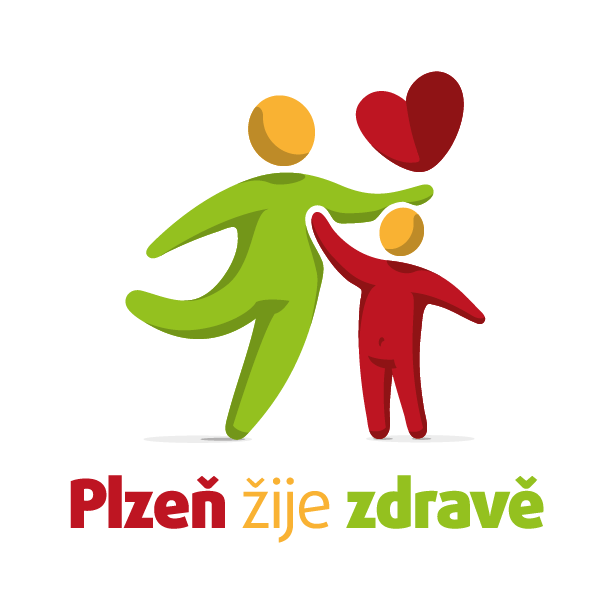 